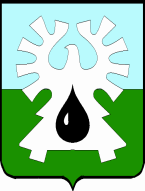 ГОРОДСКОЙ ОКРУГ УРАЙХанты-Мансийского автономного округа – ЮгрыАДМИНИСТРАЦИЯ ГОРОДА УРАЙПОСТАНОВЛЕНИЕот ______________	№ _______О внесении изменений в муниципальную программу «Культура города Урай»На основании статьи 179 Бюджетного кодекса Российской Федерации, Федеральных законов от 06.10.2003 №131-ФЗ «Об общих принципах организации местного самоуправления в Российской Федерации»,  от 28.06.2014 №172-ФЗ «О стратегическом планировании в Российской Федерации», постановления администрации города Урай от 25.06.2019 №1524 «О муниципальных программах муниципального образования городской округ город Урай»:1. Внести изменения в муниципальную программу «Культура города Урай», утвержденную постановлением администрации города Урай от 27.09.2021 №2351, согласно приложению.2. Опубликовать постановление в газете «Знамя» и разместить на официальном сайте органов местного самоуправления города Урай в информационно-телекоммуникационной сети «Интернет».3. Контроль за выполнением постановления возложить на заместителя главы города Урай Е.Н. Подбуцкую.Глава города Урай 	  Т.Р. ЗакирзяновПриложение к постановлению администрации города Урай от ______________ №_____Изменения в муниципальную программу «Культура города Урай» (далее – муниципальная программа)1. В Паспорте муниципальной программы: 1.1. Строку 9 изложить в новой редакции: «»; 1.2. Строку 11 изложить в новой редакции:«».2. В таблице 1 муниципальной программы строку 3 изложить в новой редакции:« ».3. В таблице 2 муниципальной программы:3.1. Строку 1.7 изложить в новой редакции: «»;3.2. Строку «Итого по программе 1:» изложить в новой редакции: «»;3.3. Строку 2.1 изложить в новой редакции: «»;3.4. Строку «Итого по подпрограмме 2:» изложить в новой редакции:«»;3.5. Строку «Всего по муниципальной программе:» изложить в новой редакции:«»;3.6. Строку «Прочие расходы» изложить в новой редакции: «»; 3.7. Строку «Ответственный исполнитель (Управление по культуре и социальным вопросам администрации города Урай)» изложить в новой редакции: «».4. В приложении 2 к муниципальной программе в графе 4 строки 1.3. слова «распоряжение Правительства Российской Федерации от 04.09.2014 № 1726-р «Об утверждении Концепции развития дополнительного образования детей»;» исключить.5. Приложение 3 к муниципальной программе  изложить в новой редакции: «Приложение 3 к муниципальной программе «Культура города Урай» Публичная декларация о результатах реализации мероприятий муниципальной программы «Культура города Урай» ».9.Целевые показатели муниципальной программыУвеличение количества поступлений новых книг в библиотечный фонд общедоступных библиотек, не менее 1% ежегодно.Увеличение количества специалистов сферы культуры, повысивших квалификацию на базе Центров непрерывного образования и повышения квалификации творческих и управленческих кадров в сфере культуры (перечень Центров утвержден приказом Министерства культуры Российской Федерации от 31.12.2020 №1788), до 63 человек к 2030 году. Сохранение уровня удовлетворенности жителей города Урай качеством услуг, предоставляемых в сфере культуры, 97,3% к 2030 году.Увеличение числа посещений культурных мероприятий до 668 тыс. единиц к 2030 году. 11.Параметры финансового обеспечения муниципальной программыИсточник финансового обеспечения муниципальной программы: бюджет городского округа Урай Ханты-Мансийского автономного округа – Югры (далее также местный бюджет), бюджет Ханты-Мансийского автономного округа – Югры, федеральный бюджет, иные источники финансирования (внебюджетные средства).Для реализации муниципальной программы всего необходимо:на 2022 год – 273 277,6 тыс. рублей;на 2023 год – 258 064,0 тыс. рублей;на 2024 год – 257 855,7 тыс. рублей;на 2025 год – 238 404,1 тыс. рублей;на 2026 год – 236 703,2 тыс. рублей;на 2027 год – 236 703,2 тыс. рублей;на 2028 год – 236 703,2 тыс. рублей;на 2029 год – 236 703,2 тыс. рублей;на 2030 год – 236 703,2 тыс. рублей.3.Уровень удовлетворенности жителей города Урай качеством услуг, предоставляемых в сфере культуры %96,496,596,696,796,896,997,097,197,297,397,31.7.Укрепление материально-технической базы учреждений культуры и организаций дополнительного образования в области искусств 
(3)Управление по культуре и социальным вопросам администрации города Урайвсего20813,419112,50,00,01700,90,00,00,00,00,01.7.Укрепление материально-технической базы учреждений культуры и организаций дополнительного образования в области искусств 
(3)Управление по культуре и социальным вопросам администрации города Урайфедеральный бюджет0,00,00,00,00,00,00,00,00,00,01.7.Укрепление материально-технической базы учреждений культуры и организаций дополнительного образования в области искусств 
(3)Управление по культуре и социальным вопросам администрации города Урайбюджет Ханты-Мансийского автономного округа - Югры800,0800,00,00,00,00,00,00,00,00,01.7.Укрепление материально-технической базы учреждений культуры и организаций дополнительного образования в области искусств 
(3)Управление по культуре и социальным вопросам администрации города Урайместный бюджет20013,418312,50,00,01700,90,00,00,00,00,01.7.Укрепление материально-технической базы учреждений культуры и организаций дополнительного образования в области искусств 
(3)Управление по культуре и социальным вопросам администрации города Урайиные источники финансирования (внебюджетные средства)0,00,00,00,00,00,00,00,00,00,0Итого по подпрограмме 1:всего2193904,9270870,1255161,5254953,2236904,1235203,2235203,2235203,2235203,2235203,2Итого по подпрограмме 1:федеральный бюджет484,174,5335,174,50,00,00,00,00,00,0Итого по подпрограмме 1:бюджет Ханты-Мансийского автономного округа - Югры5149,91544,6798,4477,7388,2388,2388,2388,2388,2388,2Итого по подпрограмме 1:местный бюджет2188270,9269251,0254028,0254401,0236515,9234815,0234815,0234815,0234815,0234815,0Итого по подпрограмме 1:иные источники финансирования (внебюджетные средства)0,00,00,00,00,00,00,00,00,00,02.1.Стимулирование культурного разнообразия в городе Урай (4)Управление по культуре и социальным вопросам администрации города Урайвсего16068,52191,52786,52786,51384,01384,01384,01384,01384,01384,02.1.Стимулирование культурного разнообразия в городе Урай (4)Управление по культуре и социальным вопросам администрации города Урайфедеральный бюджет0,00,00,00,00,00,00,00,00,00,02.1.Стимулирование культурного разнообразия в городе Урай (4)Управление по культуре и социальным вопросам администрации города Урайбюджет Ханты-Мансийского автономного округа - Югры105,0105,00,00,00,00,00,00,00,00,02.1.Стимулирование культурного разнообразия в городе Урай (4)Управление по культуре и социальным вопросам администрации города Урайместный бюджет15963,52086,52786,52786,51384,01384,01384,01384,01384,01384,02.1.Стимулирование культурного разнообразия в городе Урай (4)Управление по культуре и социальным вопросам администрации города Урайиные источники финансирования (внебюджетные средства)0,00,00,00,00,00,00,00,00,00,0Итого по подпрограмме 2:всего17212,52407,52902,52902,51500,01500,01500,01500,01500,01500,0Итого по подпрограмме 2:федеральный бюджет0,00,00,00,00,00,00,00,00,00,0Итого по подпрограмме 2:бюджет Ханты-Мансийского автономного округа - Югры205,0205,00,00,00,00,00,00,00,00,0Итого по подпрограмме 2:местный бюджет17007,52202,52902,52902,51500,01500,01500,01500,01500,01500,0Итого по подпрограмме 2:иные источники финансирования (внебюджетные средства)0,00,00,00,00,00,00,00,00,00,0Всего по муниципальной программе:всего2211117,4273277,6258064,0257855,7238404,1236703,2236703,2236703,2236703,2236703,2Всего по муниципальной программе:федеральный бюджет484,174,5335,174,50,00,00,00,00,00,0Всего по муниципальной программе:бюджет Ханты-Мансийского автономного округа - Югры5354,91749,6798,4477,7388,2388,2388,2388,2388,2388,2Всего по муниципальной программе:местный бюджет2205278,4271453,5256930,5257303,5238015,9236315,0236315,0236315,0236315,0236315,0Всего по муниципальной программе:иные источники финансирования (внебюджетные средства)0,00,00,00,00,00,00,00,00,00,0Прочие расходывсего2211117,4273277,6258064,0257855,7238404,1236703,2236703,2236703,2236703,2236703,2Прочие расходыфедеральный бюджет484,174,5335,174,50,00,00,00,00,00,0Прочие расходыбюджет Ханты-Мансийского автономного округа - Югры5354,91749,6798,4477,7388,2388,2388,2388,2388,2388,2Прочие расходыместный бюджет2205278,4271453,5256930,5257303,5238015,9236315,0236315,0236315,0236315,0236315,0Прочие расходыиные источники финансирования (внебюджетные средства)0,00,00,00,00,00,00,00,00,00,0Ответственный исполнитель (Управление по культуре и социальным вопросам администрации города Урай)всего2211117,4273277,6258064,0257855,7238404,1236703,2236703,2236703,2236703,2236703,2Ответственный исполнитель (Управление по культуре и социальным вопросам администрации города Урай)федеральный бюджет484,174,5335,174,50,00,00,00,00,00,0Ответственный исполнитель (Управление по культуре и социальным вопросам администрации города Урай)бюджет Ханты-Мансийского автономного округа - Югры5354,91749,6798,4477,7388,2388,2388,2388,2388,2388,2Ответственный исполнитель (Управление по культуре и социальным вопросам администрации города Урай)местный бюджет2205278,4271453,5256930,5257303,5238015,9236315,0236315,0236315,0236315,0236315,0Ответственный исполнитель (Управление по культуре и социальным вопросам администрации города Урай)иные источники финансирования (внебюджетные средства)0,00,00,00,00,00,00,00,00,00,0№ п/пНаименование результатаЗначение результата(ед. измерения)Срок исполненияНаименование мероприятия (подпрограммы) муниципальной программы, направленного на достижение результатаОбъем финансирования мероприятия1234561Увеличение количества поступление новых книг в библиотечный фонд общедоступных библиотек1% ежегодно2022-2030 годПодпрограмма 1. Усовершенствование организационных, экономических механизмов развития учреждений культуры и организации дополнительного образования в области искусств.2 193 904,92Увеличение количества  специалистов сферы культуры, повысивших квалификацию на базе Центров непрерывного образования и повышения квалификации творческих и управленческих кадров в сфере культуры63 человека2030 годПодпрограмма 1. Усовершенствование организационных, экономических механизмов развития учреждений культуры и организации дополнительного образования в области искусств.2 193 904,93Уровень удовлетворенности жителей города Урай качеством услуг, предоставляемых учреждениями в сфере культуры97,3%2030 год Подпрограмма 1. Усовершенствование организационных, экономических механизмов развития учреждений культуры и организации дополнительного образования в области искусств.2 193 904,94Увеличение числа посещений культурных мероприятий668тыс.единиц2030 год Подпрограмма 2. Поддержка творческих и социокультурных гражданских инициатив, способствующих самореализации населения. Вовлечение граждан в культурную деятельность.17 212,5